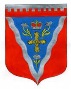 Совет депутатовмуниципального образования Ромашкинское сельское поселениемуниципального образования Приозерский муниципальный район Ленинградской областиР Е Ш Е Н И Е16 февраля  2017 года						                                 №  105«Об отчете главы муниципального образования Ромашкинское сельское поселение муниципального образования Приозерский муниципальный район Ленинградской области о результатах работы Совета депутатов за 2016 год»Заслушав отчет главы муниципального образования Ромашкинское сельское поселение муниципального образования Приозерский муниципальный район Ленинградской области за 2016 год, Совет депутатов муниципального образования Ромашкинское сельское поселение РЕШИЛ:Принять отчёт главы муниципального образования Ромашкинское сельское поселение муниципального образования Приозерский муниципальный район Ленинградской области о результатах работы Совета депутатов муниципального образования Ромашкинское сельское поселение муниципального образования Приозерский муниципальный район Ленинградской области за 2016 год согласно Приложению 1.Глава муниципального образования                                                     В.В. СмирноваРазослано: Прокуратура – 1, дело – 2.Приложение 1к решению Совета депутатовмуниципального образованияРомашкинское сельское поселениемуниципального образованияПриозерский муниципальный районЛенинградской областиот 16.02.2017 г. № 105ОТЧЕТ ГЛАВЫ МУНИЦИПАЛЬНОГО ОБРАЗОВАНИЯ РОМАШКИНСКОЕ СЕЛЬСКОЕ ПОСЕЛЕНИЕ О РАБОТЕ СОВЕТА ДЕПУТАТОВ ЗА 2016 ГОДПрошёл ещё один год нашей, совместной с вами работы. Значимыми событиями 2016 года стали:Выборы депутатов Государственной Думы Федерального Собрания Российской Федерации седьмого созыва и депутатов Законодательного собрания Ленинградской области шестого созыва. В эти выборы население было более активно, особенно хочется отметить жителей пос. Саперное. Поддержку и доверие жители нашего поселения как и всего района оказали Драчеву Владимиру Петровичу,  Потаповой Светлане Леонидовне и Иванову Сергею Ивановичу.В 2016 году прошла Всероссийская сельскохозяйственная перепись.Благодаря огромной помощи  Комитета по агропромышленному комплексу, во главе с заместителем председателя Правительства области Сергеем Васильевичем Яхнюком, экс-главы администрации Приозерского района Потаповой Светланой Леонидовной  досрочно завершен капитальный ремонт Дома культуры пос. Ромашки. В 2016 году отметила свой 55 летний юбилей Громовская школа и открыта спортивная площадка в Шумиловской школе.АДМИНИСТРАЦИЯ  Вся работа администрации и депутатского корпуса направлена на улучшение  качества жизни и создание комфортных условий проживания и отдыха населения. Советом депутатов было проведено 9 заседаний, на которых принято  34 решения.           Администрация поселения является исполнительно-распорядительным органом. В штате администрации поселения  работают 12 специалистов и 2 человека рабочих. За 2016 год, в администрацию поступило 2010 входящих документов,  2388 – исходящие. Издано 297 постановлений и 290 распоряжений администрации, из них 44 –это нормативно-правовые акты,  которые размещены в газете Красная звезда или Приозерские ведомости, а также на сайте администрации www.Ромашкинское.РФПоступило письменных обращений граждан -  238 В 2016 году переведены в электронный вид сведения похозяйственному учету,  совершено 96 нотариальных действий, сформирован архив по нотариальным действиям с 1956 года по 2015 год. По вопросам регистрации и снятия с регистрационного учета по месту жительства – обратилось 55 человек по частному сектору. Ведется работа по воинскому учету граждан. Всего на воинском учете состоит 1285 человек военнообязанных, юношей призывного возраст -76 чел. За 2016 год в ряды РА призваны 12   юношей. РАБОТА МЕЖВЕДОМСТВЕННОЙ КОМИССИИВ 2016 году проведено 10  заседаний Межведомственной комиссии по признанию  помещения жилым (нежилым), пригодным (непригодным), признанию дома аварийным и подлежащим сносу.Из них:1 – перевод нежилого помещения в жилое9 – признание помещения пригодным (непригодным для проживания). Из них1 – для получения субсидии на приобретение жилья по программе, 2 - для получения иного жилого помещения5 – после пожара3 решения об отказе из-за не предоставления полного пакета документов.РАБОТА  АДМИНИСТРАТИВНОЙ  КОМИССИИВ 2016 год  проведено 22 заседания административной комиссии.Сотрудниками администрации составлено 20 протоколов, из них:3- за нарушение тишины и покоя граждан8 – за нестационарную торговлю в местах, не определенных органами местного самоуправления5 – за ненадлежащее содержание фасадов нежилых зданий4- за нарушение требований по содержанию эстетического состояния территорийНаложено административных штрафов на сумму 9 700 рублей, взыскано в бюджет поселения 7 200 рублей.  Остальным вынесены предупреждения.ДЕМОГРАФИЯЗа  2016 год в поселении родилось 58 детей, Ромашки-19, Суходолье-5, Саперное-34 ( в 2015 году – 66 детей)Количество умерших в этом году составило – 73 человека местного населения (2015-83 чел.).   Продолжается убыль населения и эта тенденция сохраняется. Так на 01 января 2017 г в 10 населённых пунктов проживает 6.139  чел. ( на 01.01.2016 6.533 чел.) По данным ЦЗН в 2016 году  вакансий по МО Ромашкинское сельское поселение - 77 ед. В поиска работы обратилось 50 человек, из них 18 признано безработными, 6 чел. было направлено на профобучение. Итог 31 человек –трудоустроен. На 01.01.2017 года вакансий по нашему поселению – 4 единицы. Уровень безработицы на 01.01.2017 составляет 0,22% - это 8 человек. Как видно уровень безработицы каждый год меняется.   Конечно, это не полная картина т.к. есть ещё и «скрытая» безработица, это те люди, кто самостоятельно ищет работу и не обращается в ЦЗН.ЖИЛИЩНАЯ  ПОЛИТИКАЗа 2016 год в администрацию Ромашкинского сельского поселения поступило 12  заявлений о постановке на учет в качестве нуждающихся в жилых помещениях, двум заявителям отказано. Было предоставлено 1 освободившееся жилое помещение гражданам, состоявшим на учете. Двум семьям, утратившие жилье в результате  пожара предоставлены помещения для временного проживания.Продолжается работа по реализации федеральных и региональных жилищных программ, в результате которых 3 семьи (13 человек)– улучшили жилищные условия.По состоянию на 01.01.2017 г. на учёте нуждающихся в жилых помещениях, предоставляемых по договорам социального найма, состоят 59 семей.Муниципальный жилищный контроль:Проведено 6 проверок - 4 в отношении юридического лица -управляющей компании ООО «Уют-Сервис», 2 в отношении физического лица, не соблюдавшего правила противопожарного режима. По всем проверкам выносились предписания, повторные проверки назначались по выполнению предписаний. Нарушения устранены.К великому сожалению, многие граждане, получившие жилые помещения по договорам социального найма являются неплательщиками за услуги ЖКХ. Общая задолженность населения по оплате коммунальных услуг по поселению составляет более  14 млн. За истекший год в суд УК было направлено 29 заявлений, на общую сумму 786.441. В службу судебных приставов направлены 5 судебных приказов вступивших в законную силу на сумму 90.558 руб. Вынесены 2 судебных решения по выселению граждан. Ведется работа  службой  судебных приставов по исполнению данных решений.В 2017 году, работа по подаче исковых заявлений по выселению граждан имеющих большую задолженность будет продолжена.ЗЕМЕЛЬНЫЕ ВОПРОСЫВ 2016 году разработан  третий массив по 105-оз на 68 участков. За 2016 год предоставлено 4 земельных участка – многодетным семьям. На 01.01.2017 года на очереди состоят 98 семей, из них 4 многодетных.  Как и ранее, все земельные участки предоставлялись только жителям Ромашкинского сельского поселения. В 2016 году сделан проект и сформирован  земельный участок под строительство газового модуля в пос. Ромашки. Утверждена схема размещения земельного участка под многоквартирный жилой дом  на ул. Зеленая в пос. Ромашки.Закончено оформление массива под огороды  по ул. Советская и заключены 85 долгосрочных договора аренды. В настоящее время в пос. Суходолье идут работы по оформлению земельных участков под огороды на двух массивах.Ведется формирование земельного участка  площадью 9,5 га под существующее кладбище в пос. Саперное, для дальнейшей передачи в муниципальную собственность.Особо острым остается вопрос по передаче земель министерства обороны в муниципальную собственность.ТОРГОВЛЯ И СЕЛЬСКОЕ ХОЗЯЙСТВОПо состоянию на 01.01.2017 г. на территории поселения зарегистрированы и осуществляют свою деятельность:33-индивидуальных предприятия и 19-юридических организаций. По направлениям деятельности этих предприятий преобладают торговля и общественное питание, бытовое обслуживание  и туризм.В 2016 году, на территории поселения прекратили свою деятельность 2 предприятия, продовольственный магазин в пос. Саперное и кафе в пос. Ромашки. Включены в реестр  4 новых объектов торговли (3 автолавки и ЗОО магазин). Наряду с уменьшением поголовья животных в личных подсобных хозяйствах, продолжается развитие  крестьянско-фермерских хозяйств -  наиболее крупные: Бакан Виктор Викторович, Кириллова Дарья Степановна,  Верзаков Александр Геннадьевич, Янченкова Светлана Равиловна.  На территории поселения 29 личных подсобных хозяйств (ЛПХ), которые держат сельскохозяйственных животных  или птицу.  Семьи Петрова Василия Ивановича и Заренцевой Мария Ивановны – одни из самых больших держателей личного подсобного хозяйства по производству мясо-молочной продукции и овощеводства.БЮДЖЕТБюджет  2016 года – это  программный бюджет и  состоит из собственных средств и средств поступающих с других уровней. 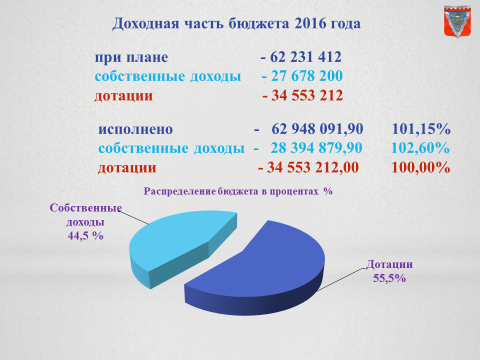 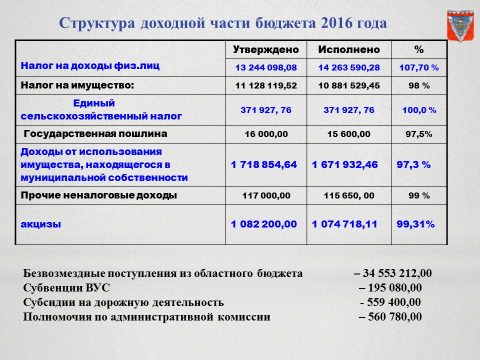 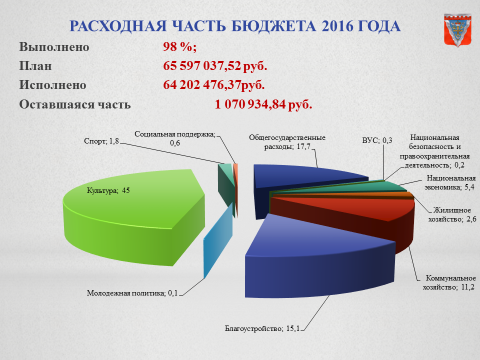 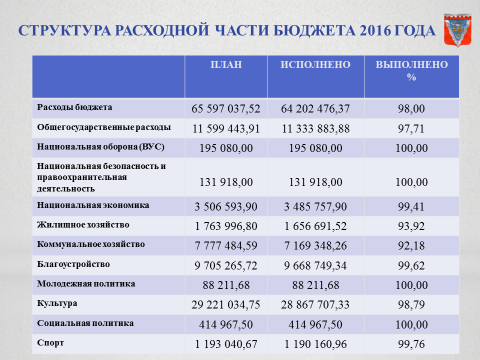 Расходная часть бюджета распределялась на основании  44 –ФЗ о контрактной системе. Проведено 4 аукциона (свыше 500 тыс. рублей) на общую сумму 5.020.321,89 руб. в результате чего были высвобождено 285.731,56 руб., 5 котировок (до 500 тыс. р.) на общую сумму 1.632.906,44 руб.  в результате чего были сэкономлено 42.706,44 руб., заключено 197 контрактов (до 100 тыс.) на сумму 12.998.400 руб.Жилищно-коммунальное хозяйствоВ 2016 году проведены подготовительные работы по капитальному ремонту общего имущества многоквартирных домов, собрания собственников жилья, на которых утверждены сметы капитальных ремонтов. Запланированные на 2016 год капитальные  ремонты общего имущества многоквартирных домов Понтонное, п. Суходолье, п. Ромашки Региональным оператором перенесены на 2017 год. В рамках решения вопросов модернизации систем водоснабжения и водоотведения, теплоснабжения были проведены следующие мероприятия:- закуплены и установлены котел в котельной пос. Ромашки подпиточные насосы в котельные Ромашки и  Понтонное, приобретен блок-контейнер для установки  резервным источником  питания ВОС п. Ромашки.-  выполнен ремонт  системы водоотведения в п. Суходолье; -приобретен и установлен насос на скважину №5 в пос. Суходолье, погружной насос на станцию первого подъема в  Ромашках;- проведен ремонт  скважины у дома 10 по ул. Новостроек отремонтирован водопровод в п. Ромашки;Актуализированны схем теплоснабжения, водоотведения.Проведен капитальный ремонт печи в бане в  Ромашках.При подготовке объектов к отопительному сезону 2016-2017 г.г. были проведены заседания Межведомственной комиссии с участием депутатов Ромашкинского сельского поселения, органов местного самоуправления второго уровня, представителей Правительства Ленинградской области, особое внимание было уделено подготовке объектов п. Саперное.   Не решаемые многолетние проблемы Саперного и игнорирование мероприятий по подготовке и проведению отопительного сезона со стороны собственника - Министерства обороны РФ привели к напряженной ситуации среди жителей поселка, не смотря на неоднократные обращения администраций сельского поселения и района в вышестоящие контролирующие органы к МО РФ ресурсоснабжающей  и управляющей организациями не было принято мер по улучшению ситуации, проведению текущего и капитального ремонтов жилого фонда и инфраструктуры при подготовке к зиме. С началом отопительного сезона тепло в дома почти не поставлялось, горячая вода не соответствовала нормативу по температурному режиму. На уровне Правительства Ленинградской области обсуждался вопрос о введении чрезвычайной ситуации на территории поселка. Депутатами и администрацией поселения были направлены обращения к федеральным органам власти для оказания помощи в решении проблем поселка. Привлечение внимания руководства МО РФ, народного фронта, общественности и взятие проблемы под личный контроль Губернатором Ленинградской области А.Ю. Дрозденко позволило  предотвратить аварийную ситуацию в новогодние праздники, создать нормативный запас угля. По распоряжению Губернатора Ленинградской области была создана межведомственная комиссия. В результате работы которой ОАО ГУЖФ и  ГУ ЖКХ рекомендовано принять решение по изменению тарифов за содержание жилого фонда пос. Саперное, создать нормативный запас топлива, предоставлять услуги населению по обеспечению теплом и горячей водой в соответствии с нормативами. В настоящее время часть решений выполнено.БЛАГОУСТРОЙСТВОВ рамках областных законов 95-оз и «О содействии развития на части территории иных форм местного самоуправления» и 42-оз «О содействии развития иных форм местного самоуправления на части территории населенных пунктов Ленинградской области, являющихся административными центрами поселений»–   за счет выделенных областных субсидий в размере  3.162.820 руб.  а также  собственных денежных средств  были выполнены следующие мероприятия:- демонтирован старый спортивный городок в пос. Понтонное и установлены новые тренажеры, скамейки и урны;- приобретены и установлены тренажеры и малые формы в пос. Суходолье; навес над тренажерами в пос. Саперное и дополнительные малые формы;  спортивно-развивающее оборудование в п. Новая Деревня;- отремонтирован колодец в пос. Шумилово;- произведен демонтаж и взамен установлена контейнерная площадка и малые формы в пос. Лосево;-восстановлен профиль дороги по ул. Счастливая в пос. Лососево;Выполнены мощение пешеходной дорожки тротуарной плиткой с установкой ограждения по ул. Ногирская и реконструкция уличного освещения в пос. Ромашки по ул. Советская. -заменены фонари уличного освещения на светодиодные в пос. Понтонное и пос. Ромашки.  Проведено кронирование  и спил аварийных деревьев в Ромашках.Выполнен ремонт дорожного покрытия в п. Саперное по ул. Школьная и разворотного кольца, капитальный ремонт автодороги по ул. Центральная пос. Суходолье. Силами ДРСУ произведен ремонт дороги Саперное - Ромашки. В пос. Ромашки обустроены дорожные искусственные неровности.Большую долю работ в благоустройстве поселения выполняет муниципальное предприятие «АУРП» - это уборка территории поселения, окашивание, ремонт уличного освещения,  украшение поселков мотивами к 9 мая и новогодним праздникам,  установка новогодних елей, в п. Понтонное и п. Ромашки установлены дорожные знаки.  Очистка поселковых дорог от снега. Впервые за многие годы в поселок Саперное для расчистки снега пришла военная техника. Вывоз мусора в поселении, также осуществляется МП «АУРП». На диаграмме видно количество вывезенных кубов мусора с территории поселения. Большой объем занимают несанкционированные свалки, которые ликвидируются за счет бюджетных средств поселения. Из-за невыполнения своих обязанностей подрядными организациями по  вывозу мусора в пос. Саперное вывоз производился муниципальным предприятием.На территории поселения проходят экологические акции «Чистый берег», где принимают участие как жители нашего поселения, так и волонтеры. В частности большая работа проведена по очистке береговой линии в пос. Лосево. Продолжена начатая работа по борьбе с борщевиком Сосновского на территории поселения в рамках программы комитета по агропромышленному комплексу Правительства Ленинградской области, а с 2016 года и в рамках муниципальной программы поселения, была проведена обработка. В 2017 году планируется обследование территории в районе поселка Мыс для выявления новых площадей произрастания борщевика.Слова благодарности хочется выразить как самым маленьким жителям поселения, так и взрослым, которые активно принимают участие в субботниках и благоустройстве придомовых территорий, а также  военнослужащим в/ч 12086.Администрацией поселения были приобретены и установлены вазоны для цветов, что стало украшением поселка.В 2016 году муниципальное образование Ромашкинское сельское поселение заняло 3-е место в смотре-конкурсе на лучшее сельское поселение по комплексному благоустройству территории в Приозерском районе.Не смотря на усилия жителей и администрации имеет место вандализма надписи на стенах многоквартирных домов, отремонтированном ДК в Ромашках, на клумбах и  детских площадках,   повреждение пускового устройства на колодце по ул. Советская. ГАЗИФИКАЦИЯПродолжаются работы по оформлению документации и  проведению экспертиз  по объектам газификации.В настоящее время проекты по 4 населенным пунктам проходят согласование в Министерстве обороны РФ, так как поселки расположены на землях Минобороны, после чего будут направлены в государственную экспертизу. Проведение строительно-монтажных работ по проектам получившим положительное заключение экспертизы Ромашки, Шумилово запланированы Правительством ленинградской области в 2018 году.БЕЗОПАСНОСТЬ ГАЖДАНПриоритетной задачей на сегодня стоит обеспечение личной безопасности граждан. Ведётся большая работа по вопросам предупреждения и информирования населения о возникновении на территории МО чрезвычайных ситуаций, вопросов пожарной безопасности и взаимодействию с вышестоящими органами и организациями государственной власти. Ежегодно издаются распоряжения о запрете выхода на лед, выезде автотранспортных средств, предупреждающие аншлаги, установленные на берегу озёр - в месте возможного выхода на лёд по-прежнему остаются без внимания граждан. Ежегодно, в пос. Саперное на озере, в разрешенном месте, совместно со служителями и прихожанами храма Коневской иконы Божией Матери  проводятся Крещенские купания с привлечением спасателей, медицинских работников, сотрудников МВД и обеспечением безопасности службами спасения.  В прошлом сезоне  администрацией все мероприятия по подготовке мест купания были проведены в полной мере: заключены контракты на водолазное обследование дна, исследованы пробы воды на предмет пригодности для купания, на обработку прилегающей территории к водоёму от клещей, произведена очистка и вывоз мусора с территории мест купания. На пляжах дежурил ОСВОД.Остается открытым  вопрос пожарной безопасности. Ежегодно, не смотря на предупреждения и распоряжения администрации, в весенний период гражданами производится пал травы, из-за чего горят  постройки и жилые дома, в том числе сгорел многоквартирный дом в пос. Понтонное, п.Сапёрное и частный дом в пос. Новая Деревня -  есть погибший. Администрацией Установлены два пожарных гидранта: в пос. Новая Деревня и в пос. Ромашки на ул. Советская. Отремонтирован гидрант в п. Суходолье на ул. Центральная д.5. Обустроен подъезд с бетонными ограждениями для  забора воды пожарными машинами в п. Ромашки  ул. Речная.Особое внимание было уделено антитеррористическим мероприятиям в местах массового скопления людей  и работе обслуживающих организаций обеспечивающих жизнедеятельность поселков. Было проведено выездное заседание антитеррористической комиссии в ДОЛ «Факел» перед началом летних каникул. Проводились заседания Комиссии по предупреждению ЧС. Одно из расширенных заседаний было проведено в преддверии  новогодних праздников. 	  Предупреждающая информация размещается на сайте поселения и будет дублироваться  дополнительно установленной «бегущей строкой» в п. Суходолье и п. Ромашки.Летнее оздоровление, отдых и занятость детей, подростков и молодежи летом 2016 года  Летняя оздоровительная работа на территории МО Ромашкинское сельское поселение организовывалась на основании  Постановления Администрации  МО Приозерский муниципальный район Ленинградской области от 18 мая 2016 года № 1432. Приоритетным направлением работы выбрали патриотическое воспитание детей, подростков и молодежи в год 75-летия начала ВОВ, года Российского кино и года Семьи в Ленинградской области. Количество зарегистрированных и проживающих детей и подростков от 0 до 18 лет на территории поселения 996 летней оздоровительной работой было охвачено 435;К ЛОР также были привлечены дети и подростки находящиеся в трудной жизненной ситуации, дети-инвалиды, дети оставшихся без попечения родителей, подростки состоящих на учете в ОВД. На территории МО Ромашкинское сельское поселение расположены 3 детских сада и 3 школы: в пос. Ромашки - Джатиевская ООШ, детский сад № 23
в пос. Саперное - Шумиловская СОШ, детский сад № 26
в пос. Суходолье  -  Громовская СОШ, детский сад № 10В школах и клубном объединении в летний период работали в 2 смены 4 детских оздоровительных лагеря с дневным пребыванием и 11 кружков, в которых дети принимали участия в  культурно-досуговых, спортивных и молодежных массовых акциях и мероприятиях. В 3 трудовых бригадах при администрации поселения в 2016г. работало 30 детей и подростков. Которые принимали участие в благоустройстве и уборке территории поселения. Также подростки работали в крестьянско-фермерских хозяйствах, у индивидуальных предпринимателей.  Администрацией были приобретены 17 путевок в лагерь «Лесные зори» для отдыха и оздоровления детей и подростков. На летнюю оздоровительную работу из бюджета поселения было выделено 338 211 рублей.  1 июня на базе Шумиловской школы впервые, в Приозерском районе начал свою работу круглосуточный оборонно-спортивный лагерь «Защитник». Целью  лагеря являлась организация летнего отдыха подростков школ района по средствам создания условий, обеспечивающих воспитание активной гражданской, патриотической позиции будущих защитников Отечества. Базой для такого лагеря не случайно выбрана Шумиловская школа. Образовательное учреждение и администрация поселения тесно  сотрудничает с войсковой частью посёлка Сапёрное. Результатом проведенных летом мероприятий стала победа в смотре-конкурсе на лучшую организацию оздоровления и отдыха и занятости детей, подростков и молодежи в летний период среди администраций муниципальных образований городских и сельских поселений  МО Приозерский муниципальный район Ленинградской области.Все удалось сделать благодаря работе команды и персональной ответственности каждого за порученный участок работы. Хочу выразить искрение слова благодарности директорам школ, заведующим детских садов, начальникам лагерей, руководителям трудовых бригад, директору клубного объединения, комитету образования района, отдельная благодарность курирующей данную работу начальнику социального сектора администрации Трепагиной Наталье Павловне и командиру войсковой части 12086 полковнику Пироженко Александру Николаевичу. КУЛЬТУРА   Как уже отмечалось выше  в рамках областной программы «Социальное развитие села» открыт после капитального ремонта ДК Ромашки. Общая сумма контракта составила 37 млн. 872 тыс. 665 руб. До открытия ДК Ромашки все мероприятия проходили на площадке Дома культуры посёлка Суходолье. В том числе проведено 3 районных мероприятия:   Открытый весенний кубок команд КВН Приозерского района, Августовский педагогический совет «Образование в Приозерском районе: маршруты инновационного развития»,  «Новогодний молодёжный вечер». Был показан спектакль «Чернобыльская молитва» театра студии «На Гороховой», посвященный 30-летия со дня трагедии 20 века -  взрыва реактора на Чернобыльской АЭС, также продолжается сотрудничество с  «Драматическим театром на Васильевском», чья труппа  радует жителей и гостей поселения яркими спектаклями.На сцене ДК Суходолье выступил народный артист России Василий Герелло. Как уже отмечалось, значимым событием в поселение было празднование 71-летия Дня Победы. В этот день организованы митинги, праздничные концерты, полевые кухни Одним из самых волнующих мероприятий стала акция «Бессмертный полк» с возложением цветов и венков к памятникам и братскому захоронению в Шумилово, в котором приняли участия все от мала, до велика. В 2016 году к Дню Победы отремонтирован памятник павшим воинам в п. Шумилово и   администрацией были увековечены на мемориальной доске памятника ставшие известны 4 фамилии красноармейцев, погибших на нашей земле, а 3 декабря в День неизвестного солдата  проведены торжественно-траурные мероприятия и возложение венков на воинском захоронении. В 2016 году в населенных пунктах были организованы и проведены: Дни поселков,  масленица,  и многое  другое. Большая работа велась для детей и с участием детей (день защиты детей, детские спектакли, представления цирка, новогодние мероприятия и т.д.) В 2016 году в МКУК работало 12 кружков, в которых занимаются 200 человек. Из них вокально-инструментальный ансамбль «Миксстайл», 2 вокальных, 1 коллектив хореографический (5 возрастных групп), 1 театральный, 2 кружка декоративно-прикладного искусства. Также на базе дома культуры поселка Суходолье работает логопед и преподаватель английского языка, занимаются 25 детей. В Доме культуры посёлка Суходолье проходит демонстрация фильмов и  мультфильмов. На территории поселения организованы 2 молодежных объединения в пос.Саперное – волонтерское движение   и Суходолье «Курс добра» . Данные объединения участвовали в акциях: «Георгиевская ленточка», Стена памяти, Бессмертный полк, «Письмо победы»; в уборке поселков и мест воинских захоронений;  поздравляли ветеранов, вручали поздравительные письма к 9 мая.Также наша молодежь принимала участие в Молодежном образовательном форуме Северо-Западного округа «Ладога» летом этого года.Старшее поколение поселения – это клубы по интересам «Родники» п. Ромашки и «Калина красная» пос. Суходолье, так в 2016 году в поселке Саперное создан клуб третьего возраста «Вдохновение». Участники клубов активно проводят досуг: устраивают посиделки куда приглашали гостей из Плодовского поселения, участвуют в выставках прикладного творчества, выезжали на экскурсии   в Петергоф, в Рускеалу, были на балете «Баядерка» и  в Мариинский театр на балет «Дон Кихот», встречались с хором военных ветеранов из г. Выборг. В 2017 году планируем выезд в г. Сосновый Бор. Вокальный коллектив «Триоль» участвовал в районном фестивале-конкурсе самодеятельного творчества людей старшего поколения «Мы юности нашей верны».  Панасенко Лариса Петровна принимала участие в международном литературно-музыкальном фестивале «Мгинские Мосты» в номинации «Приз зрительных симпатий» и стала дипломантом. В очередной раз представители старшего поколения становятся участниками «Ветеранского подворья» В этом году в г. Приозерке наше поселение представляли Бельменко Татьяна Михайловна и Старастина Нина Александровна ( овощеводство и разведение цветов ). Представленная на конкурсе продукция пользовалась большим успехом. Старастина Нина Александровна в составе делегации от района ездила на областное «Ветеранское подворье» в Гатчину.      Ежегодно происходит пополнение библиотечного фонда, с учётом пожеланий читателей разных возрастов. В этом году администрация приобрела новую мебель в библиотеку пос. Ромашки. Огромную работу проводят наши библиотекари Нетребская Н.Ф. и Зыкова М.В., как с подрастающим поколением, так и с людьми пожилого возраста. Зыкова М.В. участвовала в районном конкурсе профессионального мастерства специалистов библиотек муниципального образовании Приозерский муниципальный район «Библиотечного дела мастер 2016 года», где заняла 1 место.СПОРТАдминистрация Ромашкинского сельского поселения считает одной из приоритетных задач – создание благоприятных условий, позволяющих жителям поселения вести здоровый образ жизни и заниматься спортом. В этом им помогают спортинструкторы Никифоров Егор Андреевич и Максимук Виктор Николаевич.В 2016 году на территории Ромашкинского поселения прошел районный  туристический слет, где команда  поселения вновь заняла 4 место, а на спартакиаде поселений в 1 группе  команда поселения заняла 7 общекомандное место.Спортсмены Ромашкинского поселения в составе Ленинградской  областной команды участвовали во « Всероссийской спартакиаде тружеников села» в г. Саратове.На районном фестивале «Здоровье – это здорово»  поселение представляла команда старшеклассников Шумиловской школы и заняли 3 общекомандное место.На областном фестивале «Здоровье –это здорово!», поселение представляла семья Кулешовых, и заняла 3 м. Футбольные команды поселения под руководством тренера депутата Нетребского А.В. традиционно участвуют в Чемпионатах  и турнирах и занимают призовые места. Это рождественский кубок, Чемпионат Приозерского района, Кубок памяти А.В.Рихтера .  Традиционно  в сентябре  состоялись соревнования по футболу на кубок Главы администрации Ромашкинского сельского поселения среди школьных команд поселения. Лучшими стали игроки Шумиловской школы. В поселении функционирует спортивно-оздоровительный центр (СОЦ) «Добрыня» пос. Суходолье в котором занимается 79 человек. Под руководством инструктора по физической культуре и спорту, тренера – преподавателя первой категории Максимука В.Н. проводились занятия в группах: тяжелой атлетики, пауэрлифтинга, гиревого спорта, спортивно-оздоровительной группе, группе общей физической подготовки. За 2016 год спортсмены и занимающиеся в СОЦ «Добрыня» участвовали в 26 спортивных мероприятиях поселкового, районного, областного и Всероссийского значения, где неоднократно становились чемпионами и призерами. Спортсменами завоевано 2 кубка II степени Ленинградской области, 1 кубок II степени Приозерского района. В составе сборной Приозерского района 5 раз становились обладателями кубка за 1 место Ленинградской области по тяжелой атлетике и пауэрлифтингу. Завоевано золотых медалей – 12, серебряных – 16, бронзовых – 10. Выполнено спортивных (взрослых разрядов) -6, юношеских -8В 2016 году в ДК пос. Суходолье прошел конкурс «Силушка богатырская» с участием представителей Петровского и Мичуринского поселений с целью популяризации и развития силовых видов спорта. В августе в пос. Мичуринское проходил фестиваль неолимпийских и национальных видов спорта Ленинградской области «Ладожский ориентир», где команда  поселения заняла 2 место, а Шашилов Дмитрий -1 место в личном первенстве по мас-реслингу.Большой вклад в развитие спортивной инфраструктуры  поселения вносит депутат  Кенкадзе Юрия Михайлович, при его  непосредственном участии  в пос. Саперное функционирует  хоккейная коробка. Проводятся турниры по хоккею среди детей и юношей.Отрадно, что в  поселении спортом стараются заниматься все от мала до велика. Не только юношеская спортивная команда  активно участвует во всех районных соревнованиях  но и команда пожилого возраста.ИНИЦИАТИВА   ГРАЖДАН      Несколько слов хочется сказать об инициативе граждан. Этому вопросу уделяется большое внимание со стороны  Правительства Ленинградской области по средствам новых форм местного самоуправления, которая включает в себя работу общественных советов и старост. 95 и 42 областные законы направлены на то, чтобы граждане более активно проявляли должный интерес и внимание к проблемам поселка, оказывали помощь администрации, участвовали в собраниях, так как одним из обязательных условий является участие жителей  (в денежном или трудовом эквиваленте) в реализации мероприятий формируемых программой  для софинансирования из областного бюджета. Огромную помощь в этом на безвозмездной основе администрации оказывают старосты.И сами жители  проявляли инициативу. Так в этом году пос. Шумилово по инициативе жителей запланировано собрание  в мае месяце по выбору старосты и предложений по проведению первоочередных мероприятий.      По инициативе жителей дома № 27 по ул. Тургостиница в пос. Лосево произведено утепление фасада дома за счет собственных средств. На основании решения собственников жилья управляющей компанией «Уют-Сервис» произведен ремонт  одного подъезда в доме № 5 по ул. Ногирская  в пос. Ромашки в остальных подъездах будет произведен в 2017-2018гг . Утвержденный бюджет на 2017 год (слайд)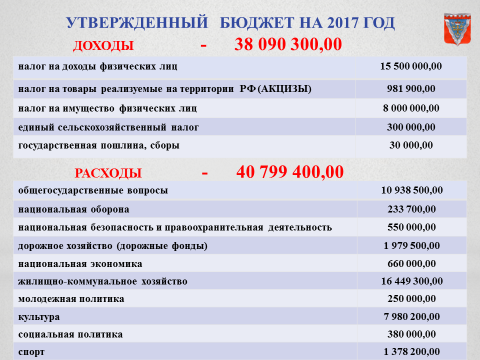 ЗАКЛЮЧЕНИЕ: Оценка экономических показателей, безусловно, дает представление о развитии поселения в целом. Наш бюджет, налоги  и дотации, софинансирование программ, демографические показатели, процент безработицы – все это показатели, отражающие текущее состояние экономики и помогающие предвидеть развитие как положительных, так и отрицательных изменений.За год много сделано положительного, есть движение вперед, но еще большее предстоит сделать, остаются  нерешенные вопросы и задачи, поэтому нам нельзя останавливаться на достигнутом, а необходимо двигаться вперед.Задачами на 2017 год являются:Сбалансировано распорядиться доходной и расходной частью бюджета МОПодготовка и предоставление заявки и документов для участия в областных программах.Разработка проектов реконструкции ВОС и КОС Ромашки и прохождение государственной экспертизы. Заключить консессионные соглашения по тепло-, водо-канализационному  хозяйству.Работы по благоустройству населенных пунктов. Ремонт внутрипоселковых дорог.Реконструкция уличного освещения по ул. Речная пос. Ромашки и замена энергосберегающих светильников по ул. Новая в пос. Лосево.Установить детский спортивно-игровой комплекс (детскую площадку) у д.5 и 6 по ул. Ногирская в пос. Ромашки  и хоккейную площадку в пос. Саперное.Продолжить работу по выселению должников за ЖКУРешение вопросов по принятию объектов и земельных участков от Министерства обороны РФ.Вывезено ТКОСтроительныйВсегоНаселение Уют-Сервис, ТСЖ Вектор10.766 куб. м.36711.133Детские сады, школы208208ИП, организации, базы отдыха2.092632.155СНТ, ДНП8058051.610Физические лица248248Администрация1.4791.479Несанкционированые свалки120120